Taxa för Myndighetsnämnden för miljö och byggnad i SkurupAntagen av kommunfullmäktige 2023-12-18, § 148.Gäller för ärenden inkomna efter 1 november år 2023Förord 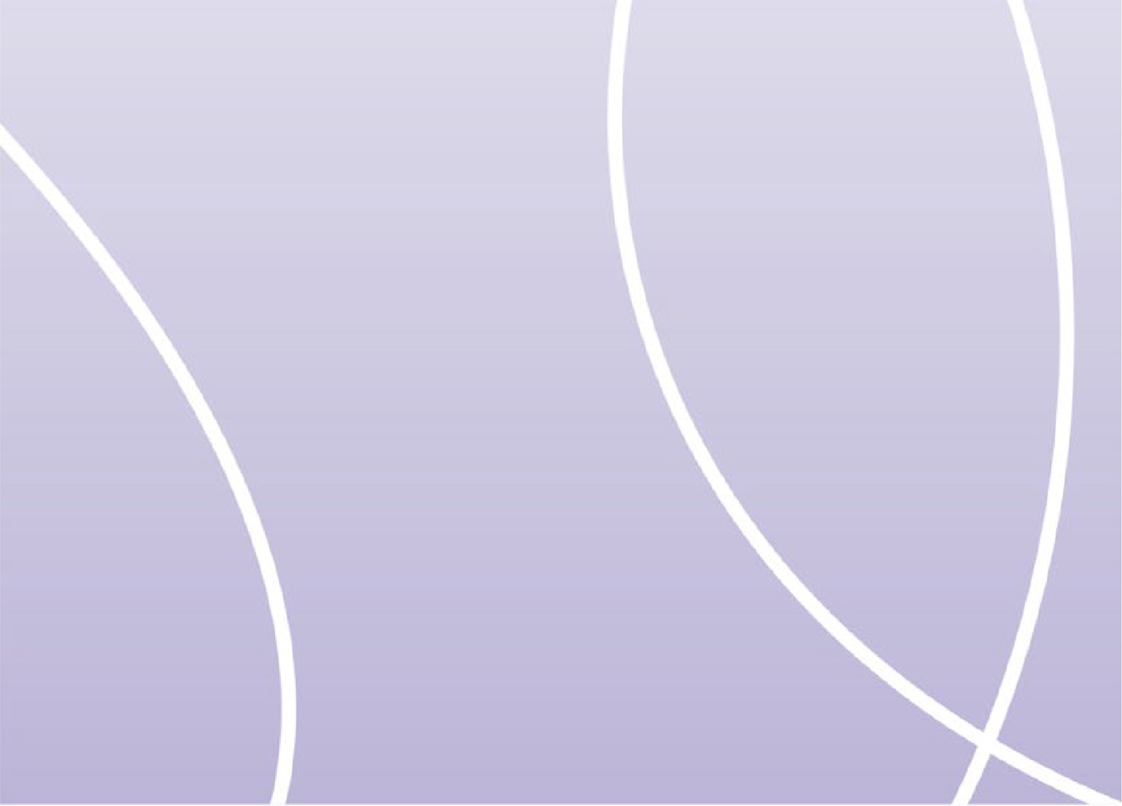 En välfungerande taxa är ett viktigt hjälpmedel för att kommunen ska få täckning för sina kostnader för den myndighetsverksamhet som kan eller ska finansieras via avgifter. Den ska även säkerställa att skattemedel inte används för att gynna enskilda eller verksamheter.Avgifterna är avsedda att täcka kommunens genomsnittliga kostnad för den aktuella myndighetsutövningen eller tjänsten. För tjänster som kommunerna är skyldiga att tillhandahålla får avgifter dock endast tas ut om det följer av lag eller annan författning.Att upprätta en taxa är ett kommunalt ansvar. Som hjälp för detta ger Sveriges Kommuner och Regioner (SKR) ut underlag för taxekonstruktion. Syftet är att få ett tydligt och transparent sätt att konstruera en kommunal taxa inom områdena. Målet är att underlaget ska bidra till kommunala taxor som är långsiktigt hållbara och lätta att förstå samt arbeta med. Denna taxa bygger på underlagen från SKR. Myndighetsnämnden för miljö och byggnad delar SKR:s målsättning. Arbetet med de kommunala taxorna är en kontinuerligt pågående process.Vi hoppas att denna taxa för Skurups kommun ska finansiera en långsiktigt hållbar myndighetsverksamhet med för medborgarna rätt nivå på service och bemanning.Myndighetsnämnden för miljö och byggnadTaxa för miljöTaxa för prövning och tillsyn inom Myndighetsnämnden - miljös område.Taxan är antagen i enlighet med 27 kap miljöbalken enligt vilken kommunfullmäktige får meddela föreskrifter om avgifter för kommunal myndighets kostnader för prövning och tillsyn. Taxan är också meddelad i enlighet med - 8 kap. 14 § strålskyddsförordningen (2018:506) i förening med 10 kap. 4 § strålskyddslagen (2018:396), får en kommun meddela föreskrifter om avgifter för den tillsyn som den kommunala nämnden utövar.Meddelad med stöd av 10 kap 4 § strålskyddslagen (2018:396), 14 § strålskyddsförordningen (2018:506) och 19 § Strålsäkerhetsmyndighetens föreskrifter (SSMFS 2012:5) om solarier och artificiella solningsanläggningar. Enligt 11 § och 19 § andra stycket lagen (2014:799) om sprängämnesprekursorer får avgift tas ut för tillsyn enligt lagen, och kommunen får meddela föreskrifter om avgiftens storlekInledande bestämmelser1 § Denna taxa gäller avgifter för Skurups kommuns kostnader för prövning och tillsyn enligt miljöbalken och strålskyddslagen eller  bestämmelser meddelade med stöd av miljöbalken eller EU:s förordningar inom miljöbalkens tillämpningsområde, bl.a. vad gäller naturvård och kulturvård, skydd av områden, miljöfarlig verksamhet, hälsoskydd, verksamheter som orsakar miljöskador, vattenverksamhet, skötsel av jordbruksmark, kemiska produkter, biotekniska organismer och varor, avfall och producentansvar enligt de förordningar som anges i 26 kap 30 § miljöbalken i fråga om EU-lagstiftning inom miljöbalkens tillämpningsområde.Denna taxa gäller också avgifter för kostnader för tillsyn enligt lag (2014:799) om sprängämnesprekursorer och Europaparlamentets och rådets förordning (EU) nr 98/2013 av den 15 januari 2013 om saluföring och användning av sprängämnesprekursorer samt förordningar och föreskrifter meddelade med stöd av dessa. Utöver vad som anges i denna taxa kan ersättning till kommunen utgå bl.a. enligt 26 kap. 22 § miljöbalken för undersökningskostnader och enligt 25 kap. 2 § miljöbalken för rättegångskostnader.2 § Avgiftsskyldig är också ekonomiska aktörer enligt förordningen EU/98/2013 som tillhandahåller sprängämnesprekursorer till enskilda.Avgift enligt denna taxa tas ut för:Handläggning och andra åtgärder med anledning av ansökningar om tillstånd, dispens eller undantag.Handläggning och andra åtgärder med anledning av anmälan av verksamhet eller åtgärd, ochHandläggning och andra åtgärder vid övrig tillsyn.3 § Avgift enligt denna taxa tas inte ut för:Tillsyn som föranleds av klagomål som visar sig obefogat. Handläggning som föranleds av att beslut av nämnd enligt miljöbalken, strålskyddslagen och lagen om sprängämnesprekursorer eller bestämmelser meddelade med stöd av dessa lagar överklagas.Upprättande av ansökan om utdömande av vite.Tid för att skriva remissvar till myndigheter, exempelvis prövningsmyndighet.4 § Beslut om avgift eller om nedsättning eller efterskänkning av avgiften fattas av Myndighetsnämnden för miljö och byggnad.5 § Enligt 27 kap. 3 § miljöbalken är alla som är skyldiga att betala en avgift enligt denna taxa, eller enligt 26 kap. 22 § miljöbalken, skyldiga att lämna de uppgifter som behövs för att avgiftens eller ersättningens storlek ska kunna bestämmas.Avgiftsuttag sker:I förhållande till de avgiftsnivåer som motsvaras av handläggningstid enligt taxebilaga 1 (fast avgift).I förhållande till den faktiskt nedlagda tillsynstiden i det enskilda ärendet (timavgift), enligt taxebilaga 2, och Enligt de andra grunder som anges i taxan.Timtaxa6 § Vid tillämpning av denna taxa är timavgiften (T) 985 kr per hel timme handläggningstid.7 § I de fall timavgift tas ut i förhållande till faktiskt nedlagd handläggningstid, avses med handläggningstid den sammanlagda tid som varje tjänsteperson vid nämnden har använt för handläggning och andra åtgärder i ärendet såsom; inläsning av ärendet, kontakter med parter, samråd med experter och myndigheter, inspektioner, resor, revisioner och provtagning och kontroller i övrigt, beredning i övrigt av ärendet samt föredragning av beslut. Avgift tas ut för verklig nedlagd handläggningstid, dock minst en halvtimme. Om den sammanlagda handläggningstiden understiger en halvtimme per år tas ingen timavgift ut. För inspektioner, mätningar, och andra kontroller som utförs vardagar mellan 21:00 och 06:00, lördagar, söndagar, julafton, nyårsafton, påskafton, trettondagsafton, midsommarafton och helgdagar tas avgift ut med 2 gånger ordinarie timavgift.8 § Samtliga avgifter gäller tillsvidare med årlig indexuppräkning enligt KPI, om annat beräkningssätt, exempelvis basbelopp, ej anges.Avgifter för prövning9 § Avgift för prövning av ansökningar om tillstånd, dispens eller undantag betalas som antingen fast avgift eller som timavgift. Fast avgift anges i taxebilaga 1, där angiven handläggningstid multipliceras med timavgiften. Avgift för prövning ska betalas för varje avgiftsbelagt ärende som ansökningen avser.10 § Om det i ett beslut om tillstånd föreskrivs att en anordning inte får tas i bruk förrän den har besiktigats och godkänts av nämnden ingår kostnaden för en sådan besiktning i den fasta avgiften. Kan anordningen inte godkännas vid den besiktningen och ny besiktning måste ske vid ytterligare ett tillfälle, tas timavgift ut för den ytterligare handläggningstiden.11 § Avgift för prövning ska erläggas av sökanden. Avgift tas inte ut för en ansökan som återkallas innan handläggning påbörjas. Om handläggning hunnit påbörjas innan återkallning tas faktiskt nedlagd tid ut. 12 § Avgift för prövning ska erläggas även om ansökan avslås.13 § I ärenden om ansökan om tillstånd till miljöfarlig verksamhet som prövas av kommunen är sökanden i förekommande fall även skyldig att ersätta kommunens kostnader enligt 19 kap. 4 och 5 §§ miljöbalken för sakkunniga som har tillkallats av kommunen och för kungörelser i ärendet. Sökanden är även skyldig att ersätta kommunens kostnader för kungörelser i ärenden om tillstånd, dispens eller undantag enligt 7 kap. miljöbalken eller förordningen (1998:1252) om områdesskydd enligt miljöbalken.14 § Utöver avgift för prövning, kan avgift för tillsyn komma att tas ut för den verksamhet eller åtgärd som prövningen avser enligt vad som anges i denna taxa.Avgifter för anmälningsärenden15 § Avgift för handläggning av anmälan av verksamhet eller åtgärd ska betalas i form av fast avgift eller genom timavgift. Fast avgift anges i taxebilaga 1, där angiven handläggningstid multipliceras med timavgiften.  Om en anmälan omfattar flera miljöfarliga verksamheter enligt taxebilaga 1 skall full avgift betalas för den punkt som medför den högsta avgiften med tillägg av 25 procent av summan av de belopp som anges för övriga verksamheter.Avgift med anledning av anmälan skall betalas för varje avgiftsbelagt ärende som anmälan avser.16 § Avgift för handläggningen av anmälan ska betalas av den som driver eller avser att bedriva verksamheten eller vidta åtgärden. I ärenden om anmälan av miljöfarlig verksamhet med beteckningen C i miljöprövningsförordningen är denne i förekommande fall skyldig att ersätta kommunens kostnader för kungörelse i ärendet. Avgift för anmälan ska erläggas av sökanden. Avgift tas inte ut för en anmälan som återkallas innan handläggning påbörjas. Om handläggning hunnit påbörjas innan återkallning tas faktiskt nedlagd tid ut. 17 § Utöver avgift med anledning av handläggning av anmälan, kan avgift för tillsyn komma att tas ut för den verksamhet eller åtgärd som anmälan avser enligt vad som anges i denna taxa.Avgift för tillsyn18 § För regelbunden tillsyn över sådan miljöfarlig verksamhet eller hälsoskyddsverksamhet som anges i taxebilaga 1, köldmedia undantaget, debiteras enligt timavgift. Köldmedia debiteras med fast avgift enligt taxebilaga 1. Inspektioner och andra tillsynsinsatser med anledning av att verksamhetsutövaren bryter mot villkor, eller inte åtlyder förelägganden, förbud eller som föranleds av extraordinära händelser, ingår inte i den årliga tillsynsavgiften. För sådana åtgärder tas timavgift ut.19 § Avgifter för tillsyn i övrigt ska betalas med timavgift för nedlagd tid. 20 § Fast årlig tillsynsavgift skall betalas med helt avgiftsbelopp för varje påbörjat kalenderår som verksamheten bedrivs.21 § Avgift för tillsyn betalas av den som bedriver eller avser att bedriva verksamheten eller vidta åtgärd som föranleder avgiften. Tillsyn över miljöskador enligt 10 kap. miljöbalken ska betalas av den som enligt det 10 kap. miljöbalken är ansvarig för avhjälpande eller kostnader.Nedsättning av avgift22 § Om det finns särskilda skäl med hänsyn till verksamhetens art och omfattning, tillsynsbehov, nedlagd handläggningstid och övriga omständigheter, får avgift enligt denna taxa i ett enskilt fall sättas ner eller efterskänkas.Avgiftens erläggande m.m.23 § Betalning av avgift enligt denna taxa ska ske till Skurups kommun efter beslut av Myndighetsnämnden för miljö och byggnad för respektive avgiftspliktig verksamhet. Betalning ska ske inom tid som anges i beslutet om avgift eller i faktura.Betalas avgiften inte inom angiven tid skall dröjsmålsränta enligt 6 § räntelagen erläggas på obetalt belopp.Verkställighetsfrågor m.m.24 § Av 1 kap. 2 § och 9 kap. 4 § förordningen (1998:940) om avgifter för prövning och tillsyn enligt miljöbalken, framgår att kommunal nämnds beslut om avgift får verkställas enligt utsökningsbalken.25 § Av 1 kap. 2 § och 9 kap. 5 § förordningen (1998:940) om avgifter för prövning och tillsyn enligt miljöbalken, framgår att kommunal nämnd får förordna att dess beslut om avgift ska gälla omedelbart, även om det överklagas.Av 10 kap. 3 § strålskyddslagen framgår att beslut enligt den lagen ska gälla omedelbart om inte annat bestäms. 26 § Enligt 19 kap. 1 § miljöbalken överklagas kommunal nämnds beslut om avgift till länsstyrelsen. Av 10 kap. 2 § strålskyddslagen följer att kommunal nämnds beslut om avgift enligt strålskyddslagen kan överklagas till förvaltningsrätten. Av 17 § i lagen om sprängämnesprekursorer framgår att kommunal nämnds beslut om avgift enligt lagen om sprängämnesprekursorer kan överklagas hos länsstyrelsen.Delegation27 § Myndighetsnämnden för miljö och byggnad får om ändringar vidtas i miljöbalkens bilagor, i förordningen (SFS 1998:899) om miljöfarlig verksamhet och hälsoskydd eller i miljöprövningsförordningen (2013:251), göra motsvarande ändringar i bilagor till denna taxa.Övergångsbestämmelser28 § Denna taxa träder i kraft den 1 november 2023. Äldre taxor skall tillämpas i ärenden rörande tillstånd och anmälningar som inletts före denna taxas ikraftträdande.Taxebilaga 1Avgifter för miljöfarlig verksamhet och hälsoskyddAnsökanAnmälanTillsynAvgift för vattenverksamhetAvgifter för kemiska produkter och biotekniska organismerLagring av brandfarliga vätskorFLUORERADE VÄXTHUSGASER (köldmedia)Ozonnedbrytande ämnenVäxtskyddsmedelBiocidprodukterPCBÖvrigt avseende kemiska produkterAvgift för viss övrig verksamhetÄrenden om allmänna hänsynsregler enligt 2 kap. miljöbalken Ärenden enligt 7, 8 och 12 kap. miljöbalken Ärenden om verksamheter som orsakar miljöskador enligt 10 kap. miljöbalken Ärenden enligt 15 kap. miljöbalken samt 3 och 9 kap. avfallsförordningenÄrenden enligt 26 och 30 kap. miljöbalken Avgifter för uppdragsverksamhetTaxebilaga 2Nedan listade verksamheter debiteras med timavgift om inget annat angivits i taxans övriga delar.Taxa för Skurup kommuns offentliga kontroll av livsmedel och läkemedelTaxan ersätter tidigare fastställd taxa för kontroll av livsmedel, beslutad i kommunfullmäktige § 136/2021.Inledande bestämmelser1 § Denna taxa gäller avgifter för Skurup kommuns kostnader för offentlig kontroll, annan offentlig verksamhet, prövning och registrering enligt EU:s bestämmelser inom livsmedelsområdet inklusive bestämmelser om material avsedda att komma ikontakt med livsmedel (b.la. EU 2017/625 och (EG) nr 1935/2004, livsmedelslagen (2006:804) samt de författningar, inklusive förordning 2021:176 om avgifter för offentlig kontroll av livsmedel och vissa jordbruksprodukter, som meddelats med stöd av denna lagstiftning samt enligt lagen om handel med vissa receptfria läkemedel (2009:730). Definitioner av i taxan använda begrepp återfinns i nämnda författningar.Enligt 3 § livsmedelslagen jämställs med livsmedel:Vatten, från och med den punkt där det tas in i vattenverken till den punkt där det tappas ur kran till konsumentSnus och tuggtobak2 § Avgift enligt denna taxa tas ut för:registrering av anläggning planerad offentlig kontrollannan offentlig verksamhetexportkontroll och utfärdande av exportintygimportkontrolloffentlig kontroll i övrigt3 § Avgift enligt denna taxa tas inte ut för:handläggning som föranleds av att beslut enligt livsmedels- och foderlagstiftningen överklagasOffentlig kontroll som föranleds av klagomål som visar sig vara obefogadeKontroll av verksamhet som tillfälligt vistas i kommunen men är registrerad i annan kommun.4 § Beslut om avgift eller nedsättning av avgift i enskilda fall fattas av Myndighetsnämnden för miljö och byggnad efter handläggning.5 § Samtliga avgifter gäller tillsvidare med årlig indexuppräkning enligt KPI, om annat beräkningssätt, exempelvis basbelopp, ej anges.6 § Betalning av avgift enligt denna taxa ska ske till Myndighetsenheten för miljö och byggnad i Skurups kommun. Betalning ska ske inom tid som anges i beslutet om avgift eller i faktura.Timavgift7 § Vid tillämpningen av denna taxa är timavgiften 1312 kronor per timme kontrolltid.Avgiftsuttag sker antingenutifrån faktiskt nedlagd kontrolltid i varje ärende, ellerenligt annan grund som är angiven i taxan.Med kontrolltid avses den sammanlagda tid som varje tjänsteman vid nämnden har använt för inläsning av ärendet, kontakter med parter, samråd med experter och myndigheter, inspektioner, revisioner, provtagning och kontroller i övrigt, beredning i övrigt i ärendet samt föredragning och beslut.Om den sammanlagda kontrolltiden understiger en halv timme per år tas ingen timavgift ut. För inspektioner, mätningar och övrig offentlig kontroll eller annan offentlig verksamhet som utförs vardagar mellan klockan 21.00 och 06.00 lördagar, söndagar, julafton, nyårsafton, påskafton, trettondagsafton, midsommarafton och helgdagar, tas avgift ut med 2 gånger ordinarie timavgift.Avgift för registrering8 § Den som anmäler en livsmedelsanläggning för registrering ska betala timavgift för att täcka myndighetens kostnader enligt 7 § för varje anmälan.Avgift för den planerade kontrollen9 § För planerad offentlig kontroll fastställs kontrollavgiften och debiteras efter faktisk nedlagd kontrolltid multiplicerat med timavgiften i 7 §.10 § Avgift för planerad kontroll ska betalas i efterskott. Avgiften ska betalas från och med det kalenderår då verksamheten påbörjas.Avgiftsskyldigheten upphör från och med det kalenderår som följer efter det år som verksamheten till nämnden begärt att få den avregistrerad.11 § Kontrollavgiften ska betalas av den som äger eller innehar livsmedelsanläggningen.Avgift för annan offentlig verksamhet12 § Annan offentlig verksamhet ska finansieras genom timavgift för nämndens faktiska nedlagda kontrolltid enligt 7 §. I begreppet annan offentlig verksamhet ingår bland annat offentlig kontroll som ursprungligen inte var planerad och som har blivit nödvändig efter det att bristande efterlevnad upptäckts under offentlig kontroll, och utförs för att bedöma omfattningen och konsekvenserna av denna bristande efterlevnad, för att verifiera att korrigerande åtgärder har vidtagits samt offentlig kontroll som föranleds av ett klagomål som leder till att bristande efterlevnad hos livsmedelsföretagaren kan bekräftas.Höjning eller nedsättning av avgift13 § Om det finns särskilda skäl med hänsyn till en verksamhets art, omfattning, tillsynsbehov eller övriga omständigheter, får Myndighetsnämnden för miljö och byggnad i ett enskilt ärende besluta ändra avgiften enligt denna taxa.Avgift för exportkontroll14 § Livsmedelsföretagare ska utöver sådan kontrollavgift som avses i 9 § betala avgift till Myndighetsnämnden för miljö och byggnad för sådan särskild offentlig kontroll, inklusive utfärdande av exportintyg, som föranleds av införselbestämmelser i tredje land.Avgiften ska motsvara den faktiska tid som nämnden nedlagt i ärendet, beräknat enligt 7 §.Avgift för importkontroll15 § Importör eller dennes ombud ska, utöver sådan kontrollavgift som avses i 9 §, betala avgift till Myndighetsnämnden för miljö och byggnad för sådan särskild importkontroll som följer av förordningen (2006:812) om offentlig kontroll av livsmedel som importeras från ett tredje land och de EU- bestämmelser som förordningen kompletterar.Avgiften ska motsvara den faktiska tid som nämnden nedlagt i ärendet, beräknat enligt 7 §.Tillsynsavgift för läkemedel16 § Avgift enligt denna taxa erlägges för Myndighetsnämndens för miljö och byggnads verksamhet enligt lagen om handel med vissa receptfria läkemedel (2009:730)Avgiftsskyldighet17 § Avgiftsskyldig är den som bedriver anmälningspliktig detaljhandel enligt lagen om handel med vissa receptfria läkemedel (2009:730)18 § Avgift för handläggning och kontrollbesök uttas med timdebitering.Nedsättning av avgift läkemedel19 § Om det finns särskilda skäl, får i det enskilda fallet – med hänsyn till verksamhetens omfattning, tillsynsbehovet och övriga omständigheter – avgiften sättas ned eller efterskänkas i särskilt beslut.ÖverklagandenNämndens beslut om avgift överklagas till länsstyrelsen.Taxa enligt alkohollagen, lagen om tobak och tobaksliknande produkter samt lagen om tobaksfria nikotinprodukterTaxan är omarbetad i sin helhet och ersätter tidigare beslutad taxa inom området.1 § TimtaxaVid tillämpning av denna taxa är timtaxan 985 kronor per hel timme handläggningstid. Debitering sker per påbörjad halvtimmes handläggningstid.2 § Stadigvarande serveringstillståndHandläggning avseende stadigvarande serveringstillstånd debiteras med timavgift eller fast avgift enligt följande:TimavgiftAnsökan stadigvarande serveringstillstånd allmänheten eller slutet sällskap Ansökan stadigvarande serveringstillstånd för cateringverksamhet i slutna sällskap Ansökan om stadigvarande förändrat serveringstillstånd (Utökat sortiment, utökad serveringstid, ändrade serveringslokaler etc)Ansökan stadigvarande tillstånd för provsmakning vid tillverkningsställeAnsökan om tillfälligt förändrat serveringstillstånd, enstaka tillfälleAnsökan om stadigvarande tillstånd för servering i gemensamt serveringsutrymmeAnmälan om ändrade ägarförhållanden och/eller styrelseAnmälan av cateringlokalAnmälan om kryddning av snapsAnmälan om provsmakning från den som har serveringstillståndAvgift för utebliven uppgift om omsättning från restaurangrapportFast avgiftPåminnelseavgift vid försenad restaurangrapport tas ut om 500 kr per tillfälle.3 § Tillfälligt serveringstillstånd till allmänheten eller slutet sällskapHandläggning avseende tillfälliga serveringstillstånd till allmänheten debiteras med timavgift enligt följande:Ansökan om tillfälligt serveringstillstånd till allmänheten eller slutet sällskap (max 12 ggr/år)Ansökan om tillfälligt serveringstillstånd för servering i gemensamt serveringsutrymmeAnsökan om tillfälligt serveringstillstånd till allmänheten eller slutet sällskap under tidsperiod (max 2 månader)Ansökan om tillfälligt tillstånd att anordna provsmakning för allmänheten vid arrangemang (avser partihandlare)	4 § Avgifter för kunskapsprov Kunskapsprov debiteras med fast avgift om 1960 kr per provtillfälle.5 § Tillsyn av stadigvarande eller tillfälligt serveringstillstånd Avgifter för tillsyn av verksamheter med serveringstillstånd att servera alkoholdrycker debiteras med timavgift. Tillsyn över verksamhet bedriven vardagar efter kl. 21:00, lördagar, söndagar och övriga helgdagar debiteras med dubbel timavgift. 6 § Försäljning/servering av folköl Handläggning och tillsyn avseende försäljning av folköl debiteras med timavgift eller fast avgift enligt följande:TimavgiftAnmälan om försäljning/servering av folkölTillsyn av försäljning/servering av folköl Fast avgiftFast påminnelseavgift om 500 kr per tillfälle för ej inkommit egenkontrollprogram för folkölsförsäljning.7 § Försäljning av tobak och liknande produkterHandläggning och tillsyn avseende försäljning av tobak och liknande produkter debiteras med timavgift eller fast avgift enligt följande:TimavgiftAnsökan om stadigvarande försäljningstillstånd Ansökan om tillfälligt försäljningstillstånd inklusive tillsyn Anmälan om ändrade ägarförhållanden och/eller styrelseAnsökan eller anmälan om enklare förändringarTillsyn av försäljning av tobaksvaror Anmälan om försäljning av elektroniska cigaretter och/eller påfyllningsbehållare Tillsyn av försäljning av e-cigaretter och/eller påfyllningsbehållare Fast avgiftFast påminnelseavgift om 500 kr per tillfälle för ej inkommit egenkontrollprogram för försäljning av elektroniska cigaretter och/eller påfyllningsbehållare.8 § Försäljning av tobaksfria nikotinprodukterHandläggning och tillsyn avseende försäljning av tobaksfria nikotinprodukter debiteras med timavgift eller fast avgift enligt följande:TimavgiftAnmälan av försäljning av tobaksfria nikotinprodukter Tillsyn av försäljning av tobaksfria nikotinprodukter Fast avgiftFast påminnelseavgift om 500 kr per tillfälle för ej inkommit egenkontrollprogram för försäljning av tobaksfria nikotinprodukter.9 § IndexuppräkningSamtliga avgifter gäller tills vidare med årlig indexuppräkning enligt KPI, om annat beräkningssätt, exempelvis basbelopp, ej anges.BeskrivningLagrumAvgift (timmar)Prövning av ansökan om inrättande av avloppsanordning som en eller flera vattentoaletter ska anslutas till för 1-10 personekvivalenter13 § förordningen(1998:899) ommiljöfarlig verksamhet och hälsoskydd8TPrövning av ansökan om inrättande av avloppsanordning som en eller flera vattentoaletter ska anslutas till för 11-25 personekvivalenter13 § förordningen(1998:899) ommiljöfarlig verksamhet och hälsoskydd12TPrövning av ansökan om inrättande av avloppsanordning som en eller flera vattentoaletter ska anslutas till för 26-200 personekvivalenter13 § förordningen(1998:899) ommiljöfarlig verksamhet och hälsoskyddTimavgiftAnsökan om tillstånd till inrättande av ytjordvärme för utvinning av värme ur mark, enligt vad kommunen har föreskrivit för att skydda människors hälsa eller miljön och som inte omfattas av fast avgift enligt taxebilaga 217 § förordningen(1998:899) ommiljöfarlig verksamhet och hälsoskydd3TAnsökan om tillstånd till inrättande av ytvattenvärme för utvinning av värme ur vatten, enligt vad kommunen har föreskrivit för att skydda människors hälsa eller miljön och som inte omfattas av fast avgift enligt taxebilaga 217 § förordningen(1998:899) ommiljöfarlig verksamhet och hälsoskydd4TAnsökan om tillstånd till inrättande av grundvattenvärme för utvinning av värme ur vatten, enligt vad kommunen har föreskrivit för att skydda människors hälsa eller miljön och som inte omfattas av fast avgift enligt taxebilaga 217 § förordningen(1998:899) ommiljöfarlig verksamhet och hälsoskyddTimavgiftAnsökan om tillstånd till inrättande av energibrunn <20kW för utvinning av värme ur mark, ytvatten, eller grundvatten enligt vad kommunen har föreskrivit för att skydda människors hälsa eller miljön och som inte omfattas av fast avgift enligt taxebilaga 217 § förordningen(1998:899) ommiljöfarlig verksamhet och hälsoskydd3TAnsökan om tillstånd till inrättande av energibrunn 21-100kW för utvinning av värme ur mark, ytvatten, eller grundvatten enligt vad kommunen har föreskrivit för att skydda människors hälsa eller miljön och som inte omfattas av fast avgift enligt taxebilaga 217 § förordningen(1998:899) ommiljöfarlig verksamhet och hälsoskydd5TAnsökan om tillstånd till inrättande av energibrunn 101kW-10MW för utvinning av värme ur mark, ytvatten, eller grundvatten enligt vad kommunen har föreskrivit för att skydda människors hälsa eller miljön och som inte omfattas av fast avgift enligt taxebilaga 217 § förordningen(1998:899) ommiljöfarlig verksamhet och hälsoskydd7TAnsökan om tillstånd till hållande av vissa djur inom område med detaljplan eller områdesbestämmelser enligt vad kommunen har föreskrivit för att förhindra olägenheter för människors hälsa.39 § förordningen(1998:899) ommiljöfarlig verksamhet och hälsoskyddTimavgiftAnsökan om tillstånd till spridning av naturlig gödsel, slam och annan orenlighet inom område med detaljplan eller intill sådant område enligt vad kommunen har föreskrivit för att förhindra olägenheter för människors hälsa, per spridningstillfälle.40 och 42 §§ förordningen(1998:899) om miljöfarlig verksamhet och hälsoskydd, 9 kap 12 § miljöbalkenTimavgiftAnsökan om tillstånd eller dispens i andra frågor enligt vad kommunen har föreskrivit för att förhindra olägenheter för människors hälsa.40 § förordningen(1998:899) om miljöfarlig verksamhet och hälsoskydd, 9 kap 12 § miljöbalkenTimavgiftBeskrivningLagrumAvgiftAnmälan om miljöfarlig verksamhet.9 kap 6 § miljöbalken, 1 kap 10 § miljöprövnings- förordningen (2013:251)TimavgiftAnmälan om ändring av miljöfarlig verksamhet.1 kap 11 § miljöprövnings-förordningen (2013:251)TimavgiftAnmälan om inrättande av en avloppsanordning utan vattentoalett.13 § förordningen(1998:899) ommiljöfarlig verksamhet och hälsoskyddTimavgiftAnmälan om tillstånd till inrättande av annat slag av toalett än vattentoalett enligt vad kommunen har föreskrivit för att förhindra olägenheter för människors hälsa, och som inte omfattas av fast avgift enligt taxebilaga 2.40 § förordning om miljöfarlig verksamhet och hälsoskydd, 1 § lokala föreskrifter för att skydda människors hälsa och miljö i Skurups kommun6TAnmälan om ändring av en avloppsanordning.14 § förordningen(1998:899) ommiljöfarlig verksamhet och hälsoskydd5TAnmälan om anläggande av gödselstad eller annan upplagsplats för djurspillning inom ett område med detaljplan.37 och 42 §§ förordningen(1998:899) ommiljöfarlig verksamhet och hälsoskydd5TAnmälan om spridning av naturlig gödsel, slam och annan orenlighet inom område med detaljplan eller intill sådant område enligt vad kommunen har föreskrivit för att förhindra olägenheter för människors hälsa.40 och 42 § § förordningen(1998:899) om miljöfarlig verksamhet och hälsoskydd, 9 kap 12 § miljöbalkenTimavgiftAnmälan i andra frågor enligt vad kommunen har föreskrivit för att förhindra olägenheter för människors hälsa.40 § förordningen(1998:899) om miljöfarlig verksamhet och hälsoskydd, 9 kap 12 § miljöbalkenTimavgiftAnmälan om att driva eller arrangera anmälningspliktig hälsoskyddsverksamhet där allmänheten yrkesmässigt erbjuds hygienisk behandling som innebär risk för blodsmitta och som inte omfattas av fast avgift i denna taxa. (Verksamhet som omfattas av lagen (2021:363) om estetiska kirurgiska ingrepp och estetiska injektionsbehandlingar är inte anmälningspliktig enligt denna förordning. Förordning (2021:368))38 § förordningen(1998:899) ommiljöfarlig verksamhet och hälsoskyddTimavgiftAnmälan om att driva eller arrangera anmälningspliktig hälsoskyddsverksamhet där allmänheten yrkesmässigt erbjuds hygienisk behandling som innebär risk för blodsmitta påtaglig hälsorisk (nivå 1): tatuering, piercing, skönhetsbehandling som innebär injektioner. (Verksamhet som omfattas av lagen (2021:363) om estetiska kirurgiska ingrepp och estetiska injektionsbehandlingar är inte anmälningspliktig enligt denna förordning. Förordning (2021:368))38 § förordningen(1998:899) ommiljöfarlig verksamhet och hälsoskydd7TAnmälan om att driva eller arrangera anmälningspliktig hälsoskyddsverksamhet där allmänheten yrkesmässigt erbjuds hygienisk behandling som innebär risk för blodsmitta med måttlig hälsorisk (nivå 2): Stickande eller skärande skönhetsbehandling, fotvård, akupunktur. (Verksamhet som omfattas av lagen (2021:363) om estetiska kirurgiska ingrepp och estetiska injektionsbehandlingar är inte anmälningspliktig enligt denna förordning. Förordning (2021:368))38 § förordningen(1998:899) ommiljöfarlig verksamhet och hälsoskydd5TAnmälan om att driva eller arrangera anmälningspliktig hälsoskyddsverksamhet med bassängbad för allmänheten, eller som annars används av många människor.38 § förordningen(1998:899) ommiljöfarlig verksamhet och hälsoskydd4TAnmälan om att driva eller arrangera anmälningspliktig hälsoskyddsverksamhet som utgörs av förskola, öppen förskola, fritidshem, öppen fritidsverksamhet, förskoleklass, grundskola, grundsärskola, gymnasieskola, gymnasiesärskola, specialskola, sameskola eller internationell skola.38 § förordningen(1998:899) ommiljöfarlig verksamhet och hälsoskydd7TAnmälan om dagvattenanläggning eller inrättande av avloppsanordning för avloppsvatten från avvattning av mark inom detaljplan eller vatten som avleds för avvattning av begravningsplats13 § förordningen(1998:899) om miljöfarlig verksamhet och hälsoskyddTimavgiftBeskrivningLagrumAvgiftOlägenheter från joniserande och ickejoniserande strålning från verksamheter som är tillståndspliktiga enligt miljöprövningsförordningen (2013:251) och är kärntekniska verksamheter enligt lagen (1984:3) om kärnteknisk verksamhet eller verksamheter med strålning enligt strålskyddslagen (1988:220) om Strålsäkerhetsmyndigheten har överlåtit tillsynen till kommunen.1 kap. 19 och 20 §§ samt 2 kap. 26 § miljötillsynsförordningen (2011:13)TimavgiftAnnan miljöfarlig verksamhet.26 kap 3 § 3st. miljöbalken,2 kap. 31 § p. 1 miljötillsynsförordningen (2011:13)TimavgiftByggnader, lokaler och anläggningar som kräver särskild uppmärksamhet och som inte omfattas av avgift för tillsyn enligt taxebilaga 2;byggnader som innehåller en eller flera bostäder och tillhörande utrymmen,lokaler för undervisning, vård eller annat omhändertagande,samlingslokaler där många människor brukar samlas,hotell, pensionat och liknande lokaler där allmänheten yrkesmässigt erbjuds tillfällig bostad,idrottsanläggningar, campinganläggningar, badanläggningar, strandbad och andra liknande anläggningar som är upplåtna för allmänheten eller som annars utnyttjas av många människor,lokaler där allmänheten yrkesmässigt erbjuds hygienisk behandling och där verksamheten inte endast omfattas av lagen (2021:363) om estetiska kirurgiska ingrepp och estetiska injektionsbehandlingar, ochlokaler för förvaring av djur.26 kap 3 § 3 st miljöbalken,45 § förordningen(1998:899) ommiljöfarlig verksamhet och hälsoskyddTimavgiftRadon i bostäder och lokaler för allmänna ändamål.26 kap 3 § 3 st miljöbalkenTimavgiftAnnan hälsoskyddsverksamhet.26 kap 3 § 3 st miljöbalkenTimavgiftBeskrivningLagrumAvgiftAnsökan enligt vad kommunen har föreskrivit för att förhindra olägenheter för människors hälsa om tillstånd till inrättande av ny anläggning för grundvattentäkt och denna inte kräver tillstånd enligt 11 kap miljöbalken.9 kap 10 § 2 st miljöbalkenTimavgiftAnmälan om vattenverksamhet där länsstyrelsen har överlåtit uppgiften att utöva tillsyn.11 kap 9b § miljöbalken, 19§ förordningen (1998:1388) omvattenverksamhet,1 kap 19 och 20 §§ samt 2kap 29 § p 2 miljötillsyns-förordningen (2011:13)TimavgiftAnmälan enligt vad kommunen har föreskrivit för att förhindra olägenheter för människors hälsa om inrättande av ny anläggning för vattentäkt och denna inte kräver tillstånd enligt 11 kap miljöbalken.9 kap 10 § 2 st miljöbalkenTimavgiftAnmälan enligt vad kommunen har föreskrivit för att förhindra olägenheter för människors hälsa om användande av befintlig anläggning för vattentäkt.9 kap 10 § 2 st miljöbalkenTimavgiftAnläggning för vattentäkt som kräver tillstånd eller anmälan enligt vad kommunen har föreskrivit för att förhindra olägenheter för människors hälsa och som inte kräver tillstånd enligt 11 kap miljöbalken.9 kap 10 § 2 st miljöbalken,2 kap 31 § p 2 miljötillsynsförordningen (2011:13)TimavgiftÖvrig vattenverksamhet där länsstyrelsen har överlåtit uppgiften att utöva tillsyn.1 kap 19 och 20 §§ samt 2kap 29 § p 2 miljötillsynsförordningen (2011:13), 26 kap 10 §miljöbalkenTimavgiftBeskrivningLagrumAvgiftInformation innan installation påbörjas eller hantering inleds av brandfarliga vätskor eller spillolja i cistern ovan eller i mark som rymmer mer än 1 m3 vätska (inom vattenskyddsområde hantering av mer än 250 liter brandfarliga vätskor eller spillolja) med tillhörande rörledningar.3 kap 1 § 1st. Naturvårdsverkets föreskrifter om skydd mot mark- och vattenförorening vid hantering av brandfarliga vätskor ochspilloljor (NFS 2017:5), 2kap 31 § p. 5 miljötillsynsförordningen (2011:13)TimavgiftInformation om cistern som tagits ur bruk.6 kap 1 § Naturvårdsverkets föreskrifter om skydd mot mark- och vattenförorening vid hantering av brandfarliga vätskor och spilloljor (NFS 2017:5), 2 kap. 31 §p. 5 miljötillsynsförordningen (2011:13)TimavgiftKopior på rapporter från kontroller, inklusive periodiska kontroller, av cisterner och rörledningar.3 kap 1 § 2st. Naturvårdsverkets föreskrifter om skydd mot mark- och vattenförorening vid hantering avbrandfarliga vätskor och spilloljor (NFS 2017:5),2 kap. 31 och 32 §§ miljötillsynsförordningen (2011:13)TimavgiftÖvrig tillsyn av hantering av brandfarliga vätskor och spillolja.Naturvårdsverkets föreskrifter om skydd mot mark- och vattenförorening vid hantering av brandfarliga vätskor och spilloljor (NFS 2017:5), 26kap 3 § miljöbalken, 2 kap 31 § p5 miljötillsynsförordningen (2011:13)TimavgiftBeskrivningLagrumAvgiftUnderrättelse och samråd innan installation eller konvertering sker av sådan utrustning som innehåller 14 ton koldioxidekvivalenter f-gas eller mer.14 § förordning(2016:1128) om fluoreradeväxthusgaser, 2 kap. 31 och 32 §§ miljötillsynsförordningen (2011:13)2TRapport om det under någon del av ett kalenderår finns minst 14 ton koldioxidekvivalenter i en stationär anläggning i en anläggning på ett fartyg eller i en mobil utrustning som omfattas av läckagekontroll enligt 11 § eller enligt artikel 3.3 andra stycket och 4.1-4.3 i EU-förordningen om f-gaser.15 § förordning(2016:1128) om fluoreradeväxthusgaser, 2 kap. 31 och32 §§ miljötillsynsförordningen (2011:13)2TÖvrig tillsyn av fluorerade växthusgaser.2 kap. 31 och 32 §§ miljötillsynsförordningen (2011:13)TimavgiftBeskrivningLagrumAvgiftUtrustning i motorfordon, flyg och tåg som innehåller kontrollerade ämnen.Förordning (EU) nr 517/2014, förordning (EG) nr 1005/2009,2 kap 31 § p 6 miljötillsyns-förordningen (2011:13)TimavgiftVerksamhet där ozonnedbrytande ämne används för laboratorie- och analysarbeten som betraktas som viktiga enligt bilagan till Kommissionens förordning (EU) nr 291/2011.Förordning (EG) 1005/2009, förordning (EG) nr 291/2011,2 kap 31 § p 5 miljötillsyns-förordningen (2011:13)TimavgiftBeskrivningLagrumAvgiftAnsökan om särskilt tillstånd till yrkesmässig användning av växtskyddsmedel.2 kap 40 § förordningen(2014:425) ombekämpningsmedelTimavgiftAnsökan om tillstånd att yrkesmässigt använda växtskyddsmedel inom ett vattenskyddsområde som har inrättats före den 1 januari 2018 eller där föreskrifterna inte har ändrats efter den 1 januari 2018.6 kap 1 och 2 §§ Naturvårdsverkets föreskrifter om spridning och viss övrig hantering av växtskyddsmedel (NFS 2015:2)TimavgiftAnsökan om dispens från förbudet att använda växtskyddsmedel. Växtskyddsmedel får inte användas:på ängs- eller betesmark som inte är lämplig att plöja men som kan användas till slåtter eller bete,på skolgårdar eller gårdar till förskolor eller på lekplatser som allmänheten har tillträde till,i parker eller trädgårdar eller andra områden som i första hand är avsedda att vara rekreationsområden som allmänheten har tillträde till,inom koloniträdgårdsområden eller i växthus som inte används yrkesmässigt,på tomtmark för bostadshus eller på krukväxter i hemträdgårdsmiljö, ellerpå växter inomhus utom i produktionslokaler, lagerlokaler och liknande lokaler. Förordning (2021:229).2 kap 37 och 39 §§förordningen	(2014:425) om bekämpningsmedelTimavgiftAnmälan om yrkesmässig användning av växtskyddsmedel.2 kap 41 § Förordningen(2014:425) ombekämpningsmedelTimavgiftUnderrättelse vid olyckor då en större mängd växtskyddsmedel läckt ut eller kan befaras läcka ut.9 kap. 1 § Naturvårdsverkets föreskrifter om spridning och viss övrig hantering av växtskyddsmedel (NFS 2015:2), 2 kap. 31 § p. 5 och2 kap. 32 § 1st. p. 2b miljötillsynsförordningen (2011:13) i lydelsen som gäller from 1 juli 2018.TimavgiftUnderrättelse om vattentäkt, grundvatten eller en sjö eller ett vattendrag befaras bli förorenat av växtskyddsmedel.9 kap. 3 § Naturvårdsverkets föreskrifter om spridning och viss övrig hantering av växtskyddsmedel (NFS 2015:2), 2 kap. 31 § p.5 och 2 kap. 32 § 1st. p. 2b miljötillsynsförordningen (2011:13) i lydelsen som gäller fr.o.m. 1 juli 2018.TimavgiftÖvrig tillsyn av växtskyddsmedel.2 kap. 31 § p. 5 miljötillsynsförordningen (2011:13)TimavgiftBeskrivningLagrumAvgiftAnsökan om undantag från bestämmelserna om information och underrättelse i4 kap 1-3 §§ Naturvårdsverkets föreskrifter om spridning av vissa biocidprodukter (NFS2015:3).4 kap. 4 § Naturvårdsverkets föreskrifterom spridning av vissa biocidprodukter (NFS2015:3)TimavgiftUnderrättelse i samband med spridning av biocidprodukt på en plats som allmänheten har tillträde till.4 kap. 2 § Naturvårdsverkets föreskrifterom spridning av vissa biocidprodukter (NFS2015:3) 2 kap. 31 § p.5 miljötillsynsförordningen (2011:13)TimavgiftÖvrig tillsyn av biocidprodukter.Naturvårdsverkets föreskrifterom spridning av vissa biocidprodukter (NFS2015:3) 2 kap. 31 § p.5 miljötillsynsförordningen (2011:13)TimavgiftBeskrivningLagrumAvgiftAnsökan om dispens från kravet om avlägsnande av PCB-produkt i byggnader och anläggningar.17 b § förordningen (2007:19) om PCBm.m.TimavgiftAnmälan om avlägsnande av fogmassa eller halkskyddad golvmassa enligt 17, 17 a eller 17 b § förordning (2007:19) om PCB m.m.18 § förordningen(2007:19) om PCBm.m.TimavgiftÖvrig tillsyn av PCB-varor och PCB-produkter.Förordningen (2007:19) om PCB m.m., 26 kap 3 § 3 st miljöbalken,2 kap 31 § p 5 miljötillsynsförordn ingen (2011:13)TimavgiftBeskrivningLagrumAvgiftKosmetiska produkter, de uppgifter som enligt artiklarna 24, 25.1, 25.5 första stycket, 26, 27.1 och 27.5 i förordning (EG) nr 1223/2009 ska skötas av behörig myndighet, samt rådgöra med Läkemedelsverket innan åtgärder vidtas enligt artikel 27.1 i förordningen.2 kap. 34 §miljötillsynsförordningen (2011:13)TimavgiftPrimärleverantörers hantering av kemiska produkter, biotekniska organismer och varor som inte innebär utsläppande på marknaden.2 kap. 32 § miljötillsynsförordningen (2011:13)TimavgiftHantering av kemiska produkter, biotekniska organismer och varor i andra verksamheter än miljöfarliga verksamheter enligt 9 kap miljöbalken, utom den tillsyn som Kemikalieinspektionen utövar över primärleverantörers utsläppande på marknaden2 kap. 31 § p. 5 miljötillsynsförordningen (2011:13)TimavgiftÖvrig tillsyn av kemiska produkter.1 kap. 19 och 20 §§,2 kap. 32 § samt 2 kap. 19 §p. 7–9;11–14;16–17;19 miljötillsynsförordningen (2011:13), 26 kap. 3 §3st. miljöbalkenTimavgiftBeskrivningLagrumAvgiftHushållning med energi samt användning av förnyelsebara energikällor, i verksamhet eller vid vidtagande av åtgärd.2 kap. 5 § samt 26 kap.3 § 3st. miljöbalkenTimavgiftI verksamhet eller vid vidtagande av åtgärd, utnyttja möjligheterna att 1. minska mängden avfall, 2. minska mängden skadliga ämnen i material och produkter, 3. minska de negativa effekterna av avfall, och 4. återvinna avfall.2 kap. 5 § samt 26 kap. 3 § 3st. miljöbalkenTimavgiftÖvrig tillsyn över att miljöbalkens hänsynsregler efterlevs.2 kap. 2–4 §§ miljöbalken26 kap. 3§ 3st. miljöbalkenTimavgiftBeskrivningLagrumAvgiftAnsökan om dispens från strandskyddsföreskrifter7 kap. 18 b § miljöbalkenTimavgiftAnsökan om tillstånd till verksamhet eller åtgärd som inte får utföras utan tillstånd enligt föreskrifter för natur- eller kulturreservat eller vattenskyddsområde.Gällande föreskrifterTimavgiftAnsökan om tillstånd till åtgärd som är förbjuden för att den strider mot syftet med det tilltänkta skyddet av ett område eller föremål som omfattas av ett interimistiskt beslut meddelat av kommunen enligt 7 kap 24 §.7 kap. 24 § miljöbalkenTimavgiftAnsökan om dispens eller undantag från föreskrifter för natur- eller kulturreservat, naturminne, djur- och växtskyddsområde eller vattenskyddsområde.Gällande föreskrifter, 7 kap. 7 § miljöbalken, 9 §förordning (1998:1252) om områdesskydd enligt miljöbalken m.m.TimavgiftAnsökan om nya eller ändrade villkor i ett beslut om tillstånd eller dispens avseende natur- eller kulturreservat, naturminne, djur- och växtskyddsområde eller vattenskyddsområde.Gällande föreskrifter, 7 kap. 7 § miljöbalken, 9 §förordning (1998:1252) om områdesskydd enligt miljöbalken m.m.TimavgiftAnsökan om dispens från förbudet att bedriva en verksamhet eller vidta en åtgärd som kan skada naturmiljön i ett biotopskyddsområde.7 kap. 11 § 2st. miljöbalken, 1 kap. 19 och 20 §§ samt 2 kap. 8 § miljötillsyns-förordningen (2011:13TimavgiftAnmälan om en verksamhet eller åtgärd inom natur- eller kulturreservat eller vattenskyddsområde som kräver anmälan enligt föreskrifter meddelade för natur- eller kulturreservat eller vattenskyddsområde.Gällande föreskrifterTimavgiftAnmälan för samråd av en åtgärd som inte omfattas av tillstånds- eller anmälningsplikt enligt andra bestämmelser i miljöbalken och som kan komma att väsentligt ändra naturmiljön.12 kap. 6 § miljöbalkenTimavgiftNaturreservat, kulturreservat, naturminnen, biotopskyddsområden, vattenskyddsområden som kommunen har beslutat om, djur- och växtskyddsområden som kommunen har meddelat föreskrifter om, område eller föremål som omfattas av ett interimistiskt beslut meddelat av kommunen enligt 7 kap 24 § miljöbalken, strandskydd.2 kap. 9 § miljötillsynsförordningenTimavgiftVerksamhet som berörs av föreskrifter i fråga ombegränsningar av antalet djur i ett jordbruk,försiktighetsmått för gödselhanteringen, ochväxtodlingen12 kap. 10 § miljöbalken, 2 kap. 32 § miljötillsynsförordningen (2011:13)TimavgiftTillsyn av skyddade områden enligt 7 kap miljöbalken som har beslutats av länsstyrelsen, om länsstyrelsen har överlåtit uppgiften att utöva tillsyn.1 kap. 19 och 20 §§ samt 2 kap. 8 § miljötillsynsförordningen (2011:13)TimavgiftSkötsel av jordbruksmark och annan markanvändning vid jordbruket enligt 7, 8 och 12 kap. miljöbalken, om länsstyrelsen har överlåtit uppgiften att utöva tillsyn.1 kap. 19 och 20 §§ samt 2 kap. 8 § miljötillsynsförordningen (2011:13)TimavgiftVilthägn, om länsstyrelsen har överlåtit uppgiften att utöva tillsyn.12 kap 11 § miljöbalken, 1kap 19 och 20 §§ samt2 kap 8 § miljötillsyns-förordningen (2011:13)TimavgiftÖvrig tillsyn av skötsel av jordbruksmark och annan markanvändning i jordbruket.2 kap. 8 § p. 7 samt1 kap. 19 och 20 §§ miljötillsynsförordningen (2011:13) eller 26 kap. 3 §3st. miljöbalkenTimavgiftArtskydd om länsstyrelsen har överlåtit uppgiften att utöva tillsyn.8 kap 1-4 §§ miljöbalken, 1kap 19 och 20 §§ samt2 kap 8 § miljötillsynsförordningen (2011:13)TimavgiftBeskrivningLagrumAvgiftAnmälan om avhjälpande av vissa föroreningsskador.28 § förordningen(1998:899) ommiljöfarlig verksamhet och hälsoskyddTimavgiftUnderrättelse om upptäckt av en förorening på en fastighet och föroreningen kan medföra skada eller olägenhet för människors hälsa eller miljön.10 kap. 11 § miljöbalkenTimavgiftUnderrättelse om upptäckt av en överhängande fara för att en verksamhet eller åtgärd medför en allvarlig miljöskada.10 kap. 12 och 14 §§ miljöbalkenTimavgiftUnderrättelse om upptäckt av att en allvarlig miljöskada har uppstått.10 kap. 13 och 14 §§ miljöbalkenTimavgiftÖvrig tillsyn av föroreningsskador som inte omfattas av länsstyrelsens tillsynsansvar och andra miljöskador om skadorna har orsakats av en verksamhet eller åtgärd som den kommunala nämnden har tillsynsansvaret för.2 kap. 31 § p. 3 miljötillsynsförordningen (2011:13), 26 kap. 3§ 3st. miljöbalkenTimavgiftBeskrivningLagrumAvgiftUppehåll i hämtning av rest- och matavfall9 kap. 2 § avfallsförordningen (2020:614)TimavgiftUppehåll i hämtning av avfall från små/enskilda avloppsanläggningar9 kap. 2 § avfallsförordningen (2020:614)TimavgiftAnsökan om förlängt hämtningsintervall för små/enskilda avlopp9 kap. 2 § avfallsförordningen (2020:614)TimavgiftAnsökan om kompostering av toalettavfall eller avfall från små/enskilda avloppsanläggningar15 kap. 25 § miljöbalkenTimavgiftAnsökan om dispens från kraven på utsortering och hantering av vissa avfallsslag från bygg- och rivningsavfall3 kap. 15 § p. 1 avfallsförordningen (2020:614)TimavgiftAnsökan om dispens från kraven på utsortering och hantering av brännbart avfall ur bygg- och rivningsavfall3 kap. 15 § p. 2 avfallsförordningen (2020:614)TimavgiftAnmälan om kompostering av matavfall.5 kap. 15 § avfallsförordningen, 15 kap. 19 och 24 §§ miljöbalkenTimavgiftÖvriga ansökningar eller anmälningar	9 kap. 2 § avfallsförordningen (2020:614), 15 kap. 25 § miljöbalkenTimavgiftAvfallshantering, som inte omfattas av fast avgift för tillsyn enligt taxebilaga 2.26 kap. 3 § 3st. miljöbalkenTimavgiftBeskrivningLagrumAvgiftStängselgenombrott om länsstyrelsen har överlåtit uppgiften att utöva tillsyn.26 kap. 11 § miljöbalken, 1Kap. 19 och 20 §§ samt 2Kap. 8 § miljötillsynsförordningen (2011:13)TimavgiftHandläggning av ärenden gällande miljösanktionsavgift.Miljöbalken kap 30 § 1 till10.TimavgiftTillsyn gällande sprängämnesprekursorer6-9 § lagen om sprängämnesprekursorer (2014:799), (EU) nr 98/2013 om saluföring och användning av sprängämnesprekursorerTimavgiftÄrenden gällande sprängämnesprekursorer11 § lagen om sprängämnesprekursorer (2014:799), (EU) nr 98/2013 om saluföring och användning av sprängämnesprekursorerTimavgiftBeskrivningLagrumAvgiftAvgifter tas ut för vattenprovtagning på uppdrag (analys- och resekostnader tillkommer)TimavgiftÖvriga tjänster av servicekaraktär som ej utgör myndighetsutövning och som utförs på uppdragTimavgiftBranschVerksamhetVerksamhetskodPrövnings- nivåJORDBRUK1.20, 1.30C, UFISKODLING OCH ÖVERVINTRING AV FISK5.20C, UUTVINNING, BRYTNING OCH BEARBETNING AV TORV, OLJA, GAS, KOL, MALM, MINERAL, BERG, NATURGRUS OCH ANNATBerg, naturgrus och andra jordarter10.11, 10.20, 10.30, 10.40, 10.50, 10.60C, UUTVINNING, BRYTNING OCH BEARBETNING AV TORV, OLJA, GAS, KOL, MALM, MINERAL, BERG, NATURGRUS OCH ANNATRåpetroleum, naturgas och kol11.30C, UUTVINNING, BRYTNING OCH BEARBETNING AV TORV, OLJA, GAS, KOL, MALM, MINERAL, BERG, NATURGRUS OCH ANNATAnnan utvinningsindustri13.70C, ULIVSMEDEL OCH FODERSlakterier15.30C, ULIVSMEDEL OCH FODERLivsmedel av animaliska råvaror15.50C, ULIVSMEDEL OCH FODERRökeri15.80C, ULIVSMEDEL OCH FODERLivsmedel av vegetabiliska råvaror15.101C, ULIVSMEDEL OCH FODERKvarnprodukter15.125C, ULIVSMEDEL OCH FODERLivsmedel av kombinerade råvaror15.151C, ULIVSMEDEL OCH FODERMjölkprodukter15.180C, ULIVSMEDEL OCH FODERAnnan livsmedelstillverkning15.200, 15.220, 15.240, 15.260, 15.280, 15.310C, ULIVSMEDEL OCH FODERFoder av animaliska och vegetabiliska råvaror15.340, 15.360, 15.380C, UTEXTILVAROR17.30C, UPÄLS, SKINN OCH LÄDER18.30C, UTRÄVAROR20.10, 20.30, 20.40, 20.60, 20.80, 20.90, 20.91C, UFOTOGRAFISK OCH GRAFISK PRODUKTION22.10, 22.20, 22.40C, UKEMISKA PRODUKTERLäkemedel, Annan kemisk tillverkning24.40, 24.41, 24.44, 24.46, 24.47C, UGUMMI- OCH PLASTVAROR25.11, 25.30, 25.50C, UMINERALISKA PRODUKTERGlas, glasvaror och keramiska produkter26.30, 26.40, 26.60C, UMINERALISKA PRODUKTERCement, betong, kalk, krita och gips26.100, 26.110, 26.120C, UMINERALISKA PRODUKTERAndra mineraliska produkter26.150, 26.160, 26.180C, USTÅL OCH METALL27.60, 27.140C, UMETALL- OCH PLASTYTBEHANDLING, AVFETTNING OCH FÄRGBORTTAGNING28.25, 28.40, 28.71, 28.90, 28.95C, UELEKTRISKA ARTIKLAR31.30, 31.60C, UMETALLBEARBETNINGMotorer, turbiner och reaktorer34.10, 34.20C, UMETALLBEARBETNINGMotorfordon34.40C, UMETALLBEARBETNINGMaskinell bearbetning34.80C, UMETALLBEARBETNINGSkeppsvarv35.20C, UFÖRBRUKNING AV ORGANISKA LÖSNINGSMEDEL39.30, 39.35, 39.50C, UHANTERING AV BRÄNSLEN OCH ANDRA KEMISKA PRODUKTER39.70, 39.90C, UGAS- OCH VÄTSKEFORMIGA BRÄNSLEN, EL, VÄRME OCH KYLAAnaerob biologisk behandling, Förbränning40.02, 40.20, 40.60, 40.70C, UGAS- OCH VÄTSKEFORMIGA BRÄNSLEN, EL, VÄRME OCH KYLAVindkraft40.100C, UGAS- OCH VÄTSKEFORMIGA BRÄNSLEN, EL, VÄRME OCH KYLAVärme- och kylanläggningar40.110, 40.120C, UVATTENFÖRSÖRJNINGC, UFORDONSSERVICE OCHDRIVMEDELSHANTERING50.10, 50.20C, UHAMNAR OCH FLYGPLATSERAnnan trafikinfrastrukturC, UHAMNAR OCH FLYGPLATSERHamnar63.20C, UHAMNAR OCH FLYGPLATSERFlygplatser63.50C, ULABORATORIER73.10C, UHÄLSO- OCH SJUKVÅRD85.10, 85.20C, UTANKRENGÖRING74.20C, URENING AV AVLOPPSVATTEN90.16C, UAVFALLAndra verksamheter med återvinning eller bortskaffande, animaliskt avfall, avvattning,biologisk behandling90.430, 90.251, 90.375, 90.171C, UAVFALLDeponering, elavfall, förberedelse för återanvändning90.281, 90.341, 90.90, 90.29C, UAVFALLFörbränning, konvertering av smittförande avfall, lagring och avskiljning av koldioxid90.230, 90.382, 90.520C, UAVFALLLagring som en del av att samla in avfall90.40, 90.60C, UAVFALLMekanisk bearbetning ochSortering, uppgrävda massor, uttjänta fordon, återvinning eller bortskaffande som uppkommit i egen verksamhet, återvinning för anläggningsändamål90.110, 90.370, 90.120, 90.391, 90.141C, USKJUTFÄLT, SKJUTBANOR OCH SPORTANLÄGGNINGAR92.20, 92.30C, UTEXTILTVÄTTERIER93.10C, UÖVRIGA MILJÖFARLIGA VERKSAMHETERUANMÄLNINGSPLIKTIGA HÄLSOSKYDDSVERKSAMHETERFör hygienisk behandling med risk för blodsmitta, tatuerare, fotvård och övriga38 § FMH, p. 1HANMÄLNINGSPLIKTIGA HÄLSOSKYDDSVERKSAMHETERBassängbad38 § FMH, p. 2HANMÄLNINGSPLIKTIGA HÄLSOSKYDDSVERKSAMHETERSkolor, förskolor och fritidsverksamheter38 § FMH, p. 3HEJ ANMÄLNINGSPLIKTIGA HÄLSOSKYDDSVERKSAMHETERBostäder m.m.45 § FMH, p. 1U, HEJ ANMÄLNINGSPLIKTIGA HÄLSOSKYDDSVERKSAMHETERUndervisning, vård m.m.45 § FMH, p. 2U, HEJ ANMÄLNINGSPLIKTIGA HÄLSOSKYDDSVERKSAMHETERSamlingslokaler m.m.45 § FMH, p. 3U, HEJ ANMÄLNINGSPLIKTIGA HÄLSOSKYDDSVERKSAMHETERHotell m.m.45 § FMH, p. 4U, HEJ ANMÄLNINGSPLIKTIGA HÄLSOSKYDDSVERKSAMHETERIdrottsanläggningar, camping, bad m.m.45 § FMH, p. 5U, HEJ ANMÄLNINGSPLIKTIGA HÄLSOSKYDDSVERKSAMHETERLokaler för hygienisk behandling45 § FMH, p. 6U, HEJ ANMÄLNINGSPLIKTIGA HÄLSOSKYDDSVERKSAMHETERLokaler för förvaring av djur45 § FMH, p. 7U, H